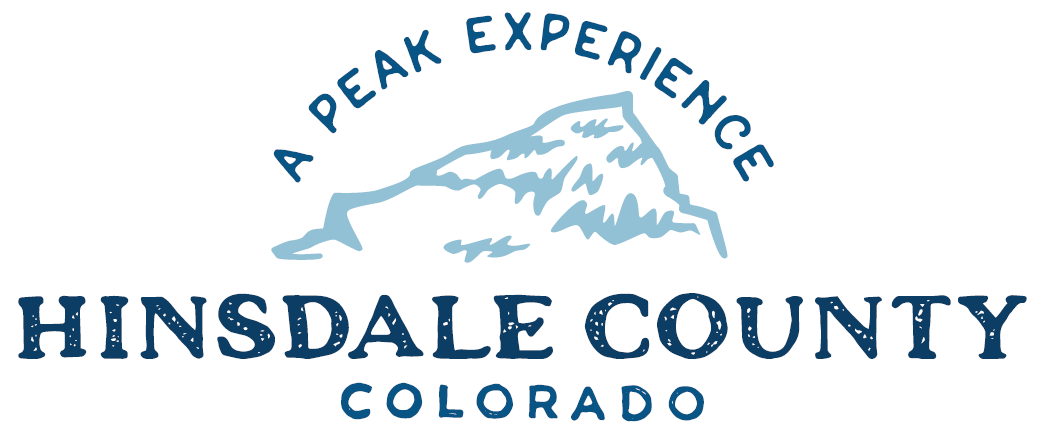 BOARD OF COUNTY COMMISSIONERS WORKSHOP & MEETINGCoursey Annex, 311 N. Henson St., Lake CityWednesday, May 17, 2023 – 8 a.m.AGENDA 8 AM		OPEN DISCUSSION8:30 AM         WORKSHOP 	Discuss All Hazards Team ProgramDiscuss Peninsula UpdateDiscuss Secure Rural Schools (SRS) Fund ResolutionDiscuss Quarterly Budget UpdateDiscuss 401(a) and 457 Retirement PlansDiscuss Colorado State Forest Service 2023 Incentives for Local Government GrantDiscuss National Scenic Byways Program GrantDiscuss Letter of Support for Hinsdale County Historical Society’s Microgrant Application to State Historic FundCLOSE COMMISSIONER WORKSHOPOPEN COMMISSIONER’S REGULAR MEETINGPledge of Allegiance Modifications to the AgendaApproval of the AgendaCitizen Comments from the FloorREGULAR AGENDAConsider Secure Rural Schools SRS) Fund ResolutionConsider 401(a) and 457 Retirement PlansConsider Letter of Support for Hinsdale County Historical Society’s Microgrant Application to State Historic FunTREASURER’S REPORTPRESENTATION OF BILLS TO BE PAID ADJOURN MEETINGRegister in advance for this meeting:https://us02web.zoom.us/meeting/register/tZMuc-urqz0oGNIfEGVQqyN7zpB0yQNK4oPg After registering, you will receive a confirmation email containing information about joining the meeting.Times stated are approximate and the agenda may be modified as necessary at the discretion of the Board.  The next Commissioner’s meeting is a workshop and meeting scheduled for Wednesday, May 31, 2023, unless otherwise noted at the Coursey Annex, 311 N. Henson Street, Lake City, CO  81235.BOCC/BOT Joint Workshop 5/17/23 5:00pmTown of Lake CityMay 17, 2023 at 5:00 PM MDT to May 17, 2023 at 6:00 PM MDT230 N. Bluff Armory Multi-Purpose RoomAgendaBOCC/BOT Joint Workshop - 5:00pm Discuss Process for Public Comment on Town/County Program Allowing OHVs on Highway 149Discuss Scenic Byways Program Grant (Kristine Borchers)Discuss County Partnering with the Town on the Use of Granicus to Identify Short Term RentalsGCEA Update by Mike McBride CEODiscuss Lake San Cristobal Infill (Robert Hurd)In order to attend this meeting by Zoom, pre-register at the link below:
https://us06web.zoom.us/meeting/register/tZIkdeCppjwqG9CrxbXlDbEI1-0dfTK_Tbjw 

After registering, you will receive a confirmation email containing information about joining the meeting.